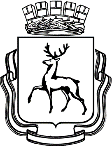 АДМИНИСТРАЦИЯ ГОРОДА НИЖНЕГО НОВГОРОДАДепартамент развития предпринимательстваПРИКАЗВ соответствии с положениями постановления администрации города Нижнего Новгорода от 23.04.2020 № 1364 «О мерах по реализации Указа Губернатора Нижегородской области от 07.04.2020 года № 53 «О мерах поддержки организаций и лиц, пострадавших от распространения новой коронавирусной инфекции (COVID-19)» (далее – Постановление №1364) в связи с поступившим от 20.08.2021 №Сл-01-10-484346/21 письмом Советского района города Нижнего Новгорода.ПРИКАЗЫВАЮ:Исключить ИП Саргсяна Гагика Агвановича из п.11 Приказа №133 от 23.07.2020 об утверждении сводного реестра получателей финансовой помощи (субсидий) юридическим лицам и индивидуальным предпринимателям города Нижнего Новгорода, пострадавшим от распространения новой коронавирусной инфекции (COVID-19), в целях возмещения затрат на оплату труда работникам в период действия режима повышенной готовности в связи с несоответствием п.п.2 п. 2.2 Приложения 1 Порядка предоставления финансовой помощи (Далее - Субсидия) юридическим лицам и индивидуальным предпринимателям города Нижнего Новгорода, пострадавшим от распространения новой коронавирусной инфекции (COVID-19), в целях возмещения затрат на оплату труда работникам в период действия режима повышенной готовности, утвержденного постановлением администрации города Нижнего Новгорода от 23.04.2020г. №1364 «О мерах по реализации Указа Губернатора Нижегородской области от 07.04.2020 №53 «О мерах поддержки организаций и лиц, пострадавших  от  распространения  новой  коронавирусной  инфекции  (COVID-19)». (ИП Саргсян Гагик Агванович прекратил деятельность как индивидуальный предприниматель до даты снятия режима повышенной готовности. Дата прекращения деятельности 07.10.2020).Исключить ИП Саргсяна Гагика Агвановича из п.31 Приказа №14 от 14.09.2020 об утверждении сводного реестра получателей финансовой помощи (субсидий) юридическим лицам и индивидуальным предпринимателям города Нижнего Новгорода, пострадавшим от распространения новой коронавирусной инфекции (COVID-19), в целях возмещения затрат на оплату труда работникам в период действия режима повышенной готовности в связи с несоответствием п.п.2 п. 2.2 Приложения 1 Порядка предоставления финансовой помощи (Далее - Субсидия) юридическим лицам и индивидуальным предпринимателям города Нижнего Новгорода, пострадавшим от распространения новой коронавирусной инфекции (COVID-19), в целях возмещения затрат на оплату труда работникам в период действия режима повышенной готовности, утвержденного постановлением администрации города Нижнего Новгорода от 23.04.2020г. №1364 «О мерах по реализации Указа Губернатора Нижегородской области от 07.04.2020 №53 «О мерах поддержки организаций и лиц, пострадавших  от  распространения  новой  коронавирусной  инфекции  (COVID-19)». (ИП Саргсян Гагик Агванович прекратил деятельность как индивидуальный предприниматель до даты снятия режима повышенной готовности. Дата прекращения деятельности 07.10.2020).Исключить ИП Маркову Екатерину Александровну из п.13 Приказа №157 от 18.12.2020 об утверждении сводного реестра получателей финансовой помощи (субсидий) юридическим лицам и индивидуальным предпринимателям города Нижнего Новгорода, пострадавшим от распространения новой коронавирусной инфекции (COVID-19), в целях возмещения затрат на оплату труда работникам в период действия режима повышенной готовности в связи с несоответствием п.п.2 п. 2.2 Приложения 1 Порядка предоставления финансовой помощи (Далее - Субсидия) юридическим лицам и индивидуальным предпринимателям города Нижнего Новгорода, пострадавшим от распространения новой коронавирусной инфекции (COVID-19), в целях возмещения затрат на оплату труда работникам в период действия режима повышенной готовности, утвержденного постановлением администрации города Нижнего Новгорода от 23.04.2020г. №1364 «О мерах по реализации Указа Губернатора Нижегородской области от 07.04.2020 №53 «О мерах поддержки организаций и лиц, пострадавших  от  распространения  новой  коронавирусной  инфекции  (COVID-19)». (ИП Маркова Екатерина Александровна прекратила деятельность как индивидуальный предприниматель до даты снятия режима повышенной готовности. Дата прекращения деятельности 01.07.2021).Исключить ИП Аникиец Галину Ивановну из п.26 Приказа №118 от 10.07.2020 об утверждении сводного реестра получателей финансовой помощи (субсидий) юридическим лицам и индивидуальным предпринимателям города Нижнего Новгорода, пострадавшим от распространения новой коронавирусной инфекции (COVID-19), в целях возмещения затрат на оплату труда работникам в период действия режима повышенной готовности в связи с несоответствием п.п.3 п. 2.1 Приложения 1 Порядка предоставления финансовой помощи (Далее - Субсидия) юридическим лицам и индивидуальным предпринимателям города Нижнего Новгорода, пострадавшим от распространения новой коронавирусной инфекции (COVID-19), в целях возмещения затрат на оплату труда работникам в период действия режима повышенной готовности, утвержденного постановлением администрации города Нижнего Новгорода от 23.04.2020г. №1364 «О мерах по реализации Указа Губернатора Нижегородской области от 07.04.2020 №53 «О мерах поддержки организаций и лиц, пострадавших  от  распространения  новой  коронавирусной  инфекции  (COVID-19)». (У ИП Аникиец Галины Ивановны произошло снижение численности в размере 25%).Исключить ИП Аникиец Галину Ивановну из п.14 Приказа №152 от 31.07.2020 об утверждении сводного реестра получателей финансовой помощи (субсидий) юридическим лицам и индивидуальным предпринимателям города Нижнего Новгорода, пострадавшим от распространения новой коронавирусной инфекции (COVID-19), в целях возмещения затрат на оплату труда работникам в период действия режима повышенной готовности в связи с несоответствием п.п.3 п. 2.1 Приложения 1 Порядка предоставления финансовой помощи (Далее - Субсидия) юридическим лицам и индивидуальным предпринимателям города Нижнего Новгорода, пострадавшим от распространения новой коронавирусной инфекции (COVID-19), в целях возмещения затрат на оплату труда работникам в период действия режима повышенной готовности, утвержденного постановлением администрации города Нижнего Новгорода от 23.04.2020г. №1364 «О мерах по реализации Указа Губернатора Нижегородской области от 07.04.2020 №53 «О мерах поддержки организаций и лиц, пострадавших  от  распространения  новой  коронавирусной  инфекции  (COVID-19)». (У ИП Аникиец Галины Ивановны произошло снижение численности в размере 25%).Исключить ООО "ДРЦ "Счастливая Пора" из п.17 Приказа №31 от 18.05.2020 об утверждении сводного реестра получателей финансовой помощи (субсидий) юридическим лицам и индивидуальным предпринимателям города Нижнего Новгорода, пострадавшим от распространения новой коронавирусной инфекции (COVID-19), в целях возмещения затрат на оплату труда работникам в период действия режима повышенной готовности в связи с несоответствием п.п.3 п. 2.1 Приложения 1 Порядка предоставления финансовой помощи (Далее - Субсидия) юридическим лицам и индивидуальным предпринимателям города Нижнего Новгорода, пострадавшим от распространения новой коронавирусной инфекции (COVID-19), в целях возмещения затрат на оплату труда работникам в период действия режима повышенной готовности, утвержденного постановлением администрации города Нижнего Новгорода от 23.04.2020г. №1364 «О мерах по реализации Указа Губернатора Нижегородской области от 07.04.2020 №53 «О мерах поддержки организаций и лиц, пострадавших  от  распространения  новой  коронавирусной  инфекции  (COVID-19)». (У ООО "ДРЦ "Счастливая Пора" произошло снижение численности в размере 97,1%).Исключить ООО "Детский развивающий центр "Счастливая пора" из п.9 Приказа №133 от 23.07.2020 об утверждении сводного реестра получателей финансовой помощи (субсидий) юридическим лицам и индивидуальным предпринимателям города Нижнего Новгорода, пострадавшим от распространения новой коронавирусной инфекции (COVID-19), в целях возмещения затрат на оплату труда работникам в период действия режима повышенной готовности в связи с несоответствием п.п.3 п. 2.1 Приложения 1 Порядка предоставления финансовой помощи (Далее - Субсидия) юридическим лицам и индивидуальным предпринимателям города Нижнего Новгорода, пострадавшим от распространения новой коронавирусной инфекции (COVID-19), в целях возмещения затрат на оплату труда работникам в период действия режима повышенной готовности, утвержденного постановлением администрации города Нижнего Новгорода от 23.04.2020г. №1364 «О мерах по реализации Указа Губернатора Нижегородской области от 07.04.2020 №53 «О мерах поддержки организаций и лиц, пострадавших  от  распространения  новой  коронавирусной  инфекции  (COVID-19)». (У ООО "Детский развивающий центр "Счастливая пора" произошло снижение численности в размере 97,1%).Исключить ИП Бегоутову Алевтину Ивановну из п.10 Приказа №30 от 18.05.2020 об утверждении сводного реестра получателей финансовой помощи (субсидий) юридическим лицам и индивидуальным предпринимателям города Нижнего Новгорода, пострадавшим от распространения новой коронавирусной инфекции (COVID-19), в целях возмещения затрат на оплату коммунальных услуг в период действия режима повышенной готовности в связи с несоответствием п.п.2 п. 2.2 Приложения 2 Порядка предоставления финансовой помощи (Далее - Субсидия) юридическим лицам и индивидуальным предпринимателям города Нижнего Новгорода, пострадавшим от распространения новой коронавирусной инфекции (COVID-19), в целях возмещения затрат на оплату коммунальных услуг в период действия режима повышенной готовности, утвержденного постановлением администрации города Нижнего Новгорода от 23.04.2020г. №1364 «О мерах по реализации Указа Губернатора Нижегородской области от 07.04.2020 №53 «О мерах поддержки организаций и лиц, пострадавших  от  распространения  новой  коронавирусной  инфекции  (COVID-19)». (ИП Бегоутова Алевтина Ивановна прекратила деятельность как индивидуальный предприниматель до даты снятия режима повышенной готовности. Дата прекращения деятельности 01.07.2021).Исключить ИП Бегоутову Алевтину Ивановну из п.9 Приказа №72 от 19.06.2020 об утверждении сводного реестра получателей финансовой помощи (субсидий) юридическим лицам и индивидуальным предпринимателям города Нижнего Новгорода, пострадавшим от распространения новой коронавирусной инфекции (COVID-19), в целях возмещения затрат на оплату коммунальных услуг в период действия режима повышенной готовности в связи с несоответствием п.п.2 п. 2.2 Приложения 2 Порядка предоставления финансовой помощи (Далее - Субсидия) юридическим лицам и индивидуальным предпринимателям города Нижнего Новгорода, пострадавшим от распространения новой коронавирусной инфекции (COVID-19), в целях возмещения затрат на оплату коммунальных услуг в период действия режима повышенной готовности, утвержденного постановлением администрации города Нижнего Новгорода от 23.04.2020г. №1364 «О мерах по реализации Указа Губернатора Нижегородской области от 07.04.2020 №53 «О мерах поддержки организаций и лиц, пострадавших  от  распространения  новой  коронавирусной  инфекции  (COVID-19)». (ИП Бегоутова Алевтина Ивановна прекратила деятельность как индивидуальный предприниматель до даты снятия режима повышенной готовности. Дата прекращения деятельности 01.07.2021).Исключить ИП Бегоутову Алевтину Ивановну из п.15 Приказа №181 от 18.08.2020 об утверждении сводного реестра получателей финансовой помощи (субсидий) юридическим лицам и индивидуальным предпринимателям города Нижнего Новгорода, пострадавшим от распространения новой коронавирусной инфекции (COVID-19), в целях возмещения затрат на оплату коммунальных услуг в период действия режима повышенной готовности в связи с несоответствием п.п.2 п. 2.2 Приложения 2 Порядка предоставления финансовой помощи (Далее - Субсидия) юридическим лицам и индивидуальным предпринимателям города Нижнего Новгорода, пострадавшим от распространения новой коронавирусной инфекции (COVID-19), в целях возмещения затрат на оплату коммунальных услуг в период действия режима повышенной готовности, утвержденного постановлением администрации города Нижнего Новгорода от 23.04.2020г. №1364 «О мерах по реализации Указа Губернатора Нижегородской области от 07.04.2020 №53 «О мерах поддержки организаций и лиц, пострадавших  от  распространения  новой  коронавирусной  инфекции  (COVID-19)». (ИП Бегоутова Алевтина Ивановна прекратила деятельность как индивидуальный предприниматель до даты снятия режима повышенной готовности. Дата прекращения деятельности 01.07.2021).Исключить ИП Аникиец Галину Ивановну из п.17 Приказа №50 от 02.06.2020 об утверждении сводного реестра получателей финансовой помощи (субсидий) юридическим лицам и индивидуальным предпринимателям города Нижнего Новгорода, пострадавшим от распространения новой коронавирусной инфекции (COVID-19), в целях возмещения затрат на оплату коммунальных услуг в период действия режима повышенной готовности в связи с несоответствием п.п.3 п. 2.1 Приложения 2 Порядка предоставления финансовой помощи (Далее - Субсидия) юридическим лицам и индивидуальным предпринимателям города Нижнего Новгорода, пострадавшим от распространения новой коронавирусной инфекции (COVID-19), в целях возмещения затрат на оплату коммунальных услуг в период действия режима повышенной готовности, утвержденного постановлением администрации города Нижнего Новгорода от 23.04.2020г. №1364 «О мерах по реализации Указа Губернатора Нижегородской области от 07.04.2020 №53 «О мерах поддержки организаций и лиц, пострадавших  от  распространения  новой  коронавирусной  инфекции  (COVID-19)». (У ИП Аникиец Галины Ивановны произошло снижение численности в размере 25%).Контроль оставляю за собой.Директор департамента 		     		                   		  	   А.В. СимагинПриложение № 1к Приказу «О внесении изменений в Приказы об утверждении сводных реестров получателей субсидий»Утверждено:Директор департамента развития предпринимательства____________________________(подпись)«____»______________2021года№О внесении изменений в Приказы об утверждении сводных реестров получателей субсидий №п.п.Район№ ПриказаДата комиссииНаименование организации, ФИО индивидуального предпринимателяИНН/КППОбъём субсидий (руб.)Период предоставления субсидий11Советский13321.07.2020ИП Саргсян Гагик Агванович520500009255ИсключитьИсключить31Советский1410.09.2020ИП Саргсян Гагик Агванович520500009255ИсключитьИсключить13Советский15715.12.2020ИП Маркова Екатерина Александровна271704299170ИсключитьИсключить26Советский11809.07.2020ИП Аникиец Галина Ивановна526200019091ИсключитьИсключить14Советский15228.07.2020ИП Аникиец Галина Ивановна526200019091ИсключитьИсключить17Советский3114.05.2020ООО "ДРЦ "Счастливая Пора"5262321314/526201001ИсключитьИсключить9Советский13321.07.2020ООО "Детский развивающий центр "Счастливая пора"5262321314/526201001ИсключитьИсключить10Советский3014.05.2020ИП Бегоутова Алевтина Ивановна526205769531ИсключитьИсключить9Советский7217.06.2020ИП Бегоутова Алевтина Ивановна526205769531ИсключитьИсключить15Советский18114.08.2020ИП Бегоутова Алевтина Ивановна526205769531ИсключитьИсключить17Советский5027.05.2020ИП Аникиец Галина Ивановна526200019091ИсключитьИсключить